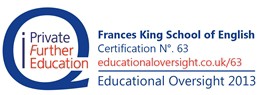 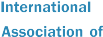 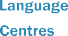 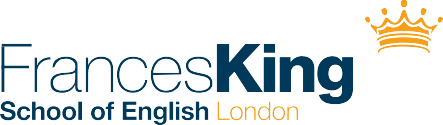 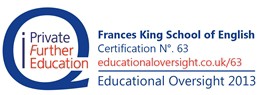 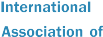 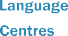 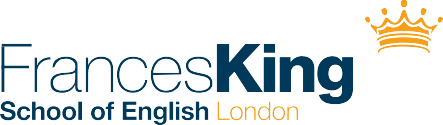               SPECIAL OFFER FOR TURKEY 2016 & 2017 Special London offer 10% discount on tuition fees, for all bookings (12+ weeks) received from now until the end of May 2017– for programmes starting from September 2016                          Terms and ConditionsOffer limited to: Standard (am/pm), Intensive & Intensive Plus Programmes in London - 12+ weeksOffer does not include One-to-One, Family, Teenager or any Dublin programmes Terms and Conditions as per our brochure and Terms and Conditions 2016 / 2017	 This offer cannot be used in conjunction with any other offers         